附图1 山东大亚海洋装备工程技术有限公司地理位置示意图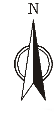 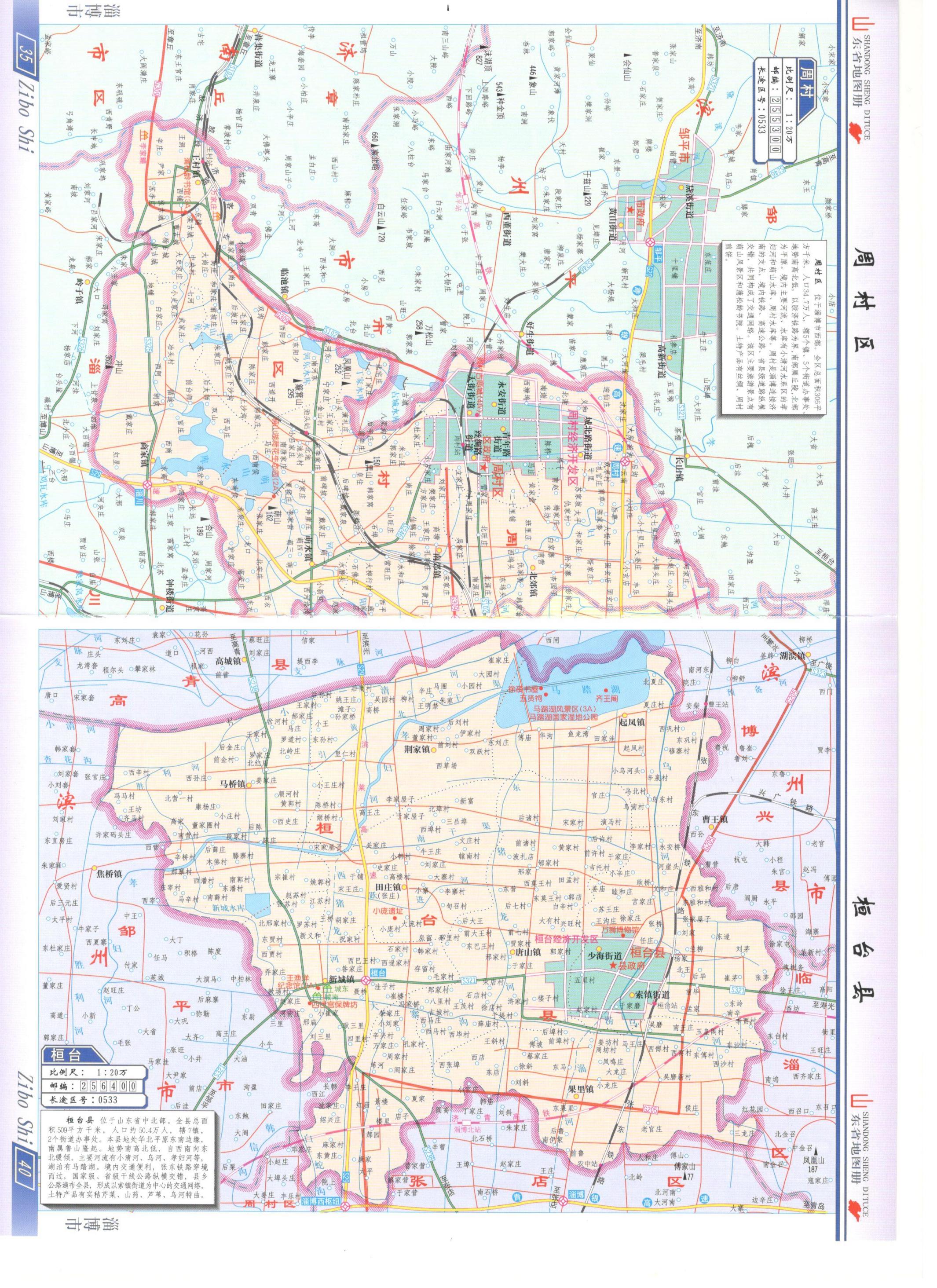 附图2 山东大亚海洋装备工程技术有限公司周边影像关系图附图3 山东大亚海洋装备工程技术有限公司总平面布置图